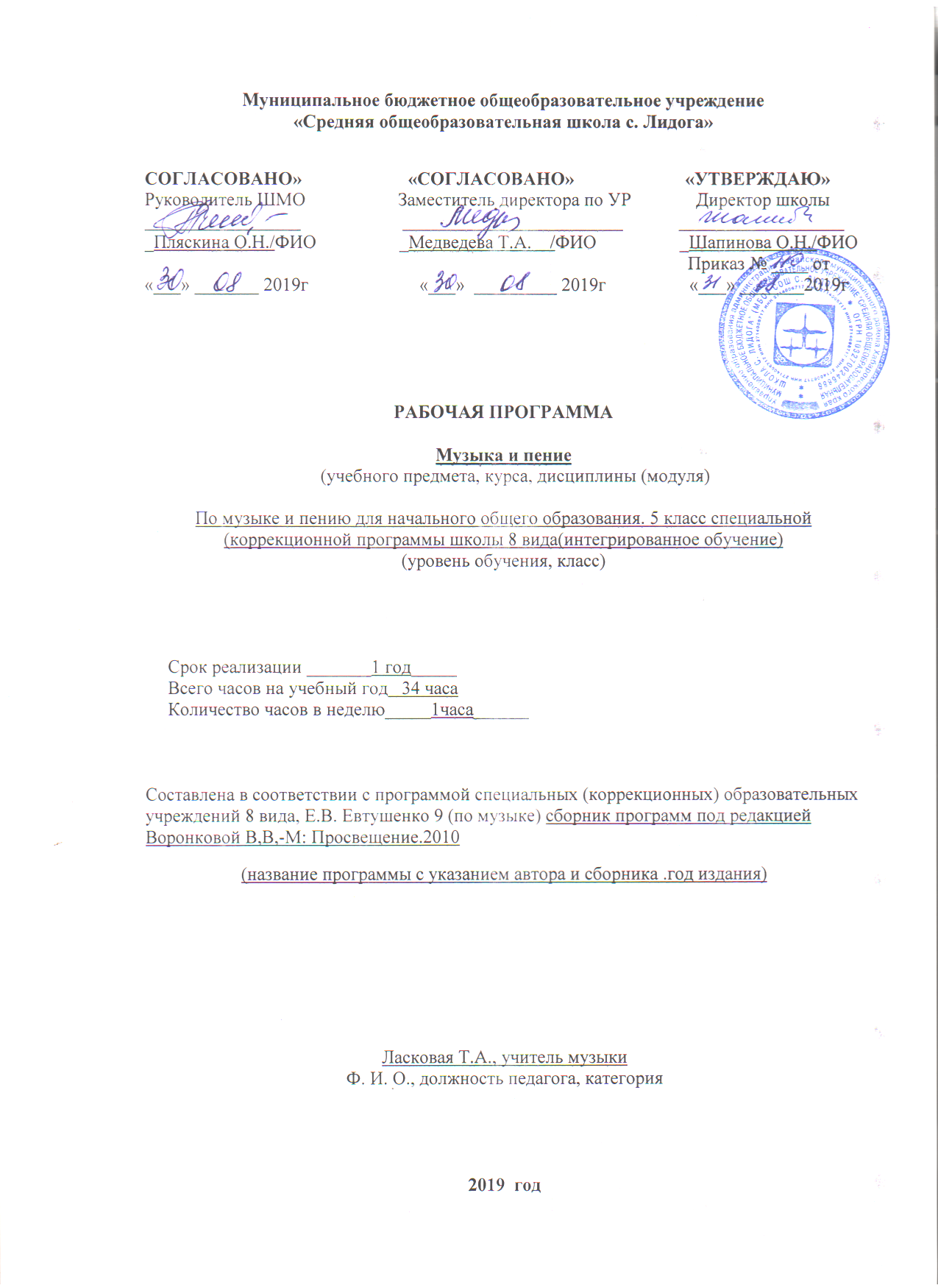 СодержаниеМузыка вокруг нас (17 ч)«Моя Россия» — муз. Г. Струве, ел. Н. Соловьевой.«Из чего наш мир состоит» — муз. Б. Савельева, сл. М. Танича.«Мальчишки и девчонки» — муз. А. Островского, сл. И. Дика. «Расти, колосок». Из музыкально-поэтической композиции «Как хлеб на стол приходит» — муз. Ю. Чичкова, ел. П. Синявского. Л. Бетховен. «Сурок».  «Учиться надо весело» — муз. С. Соснина, ел. М. Пляцковского.Л. Бетховен. «К Элизе».«Земля хлебами славится». Из музыкально-поэтической композиции «Как хлеб на столп приходит»  муз. Ю. Чичкова, ел. П. Синявского. Р. Вагнер. Увертюра к 3 акту. Из оперы «Лоэнгрин».Повторение изученных песен. Э. Григ. «Утро». «Танец Анитры». Из музыки к драме Г. ИбсеЛ«Пер Гюнт».«Песенка Деда Мороза». Из мультфильма «Дед Мороз и лето»  муз. Е. Крылатова, ел. Ю. Энтина. И. Штраус. «Полька», соч. № 214.«Прекрасное далеко». Из телефильма «Гостья из будущего»  муз. Е. Крылатова, ел. Ю.Энтина. «Прекрасное далеко». Из телефильма «Гостья из будущего»  муз. Е. Крылатова, ел. Ю.Энтина. Р. Шуман. «Грезы», соч. 15, № 7.«Большой хоровод» — муз. Б. Савельева, ел. Лены Жигалкиной и А. Хаита. Е. Гаврилин. «Тарантелла». Из балета «Анюта».«Пойду ль я, выйду ль я» — русская народная песня. «Пестрый колпачок» — муз. Г. Струве, ел. Н. Соловьевой. «Наша елка» — муз. А. Островского, ел. 3. Петровой. Повторение изученных песен. «Ванька-Встанька» — муз. А. Филиппа, ел. С. Маршака. И. Дунаевский. Увертюра. Из к/ф «Дети капитана Гранта».«Из чего же» — муз. Ю. Чичкова, ел. Я. Халецкого.Музыка рассказывает обо всем(17ч)М. Мусоргский. «Рассвет на Москве-реке». Вступление к опере «Хованщина». «Катюша» — муз. М. Блантера, ел. М.Исаковского. «Катюша» — муз. М. Блантера, ел. М.Исаковского. С. Никитин, В. Берковский, П. Мориа. «Под музыку Вивальди».«Когда мои друзья со мной». Из кинофильма «По секрету всему свету» — муз. В. Шаинского, ел. М. Пляцковского. «Нам бы вырасти скорее» — муз. Г. Фрида, ел. Е. Аксельрод. А. Петров. «Вальс». Из кинофильма «Берегись автомобиля».«Лесное солнышко» — муз. и ел. Ю. Визбора. «Облака» — муз. В. Шаинского, ел. С. Козлова. «Три поросенка» — муз. М. Протасова, ел. Н. Соловьевой. Повторение изученных песен. «Бу-ра-ти-но». Из телефильма «Приключения Буратино» — муз. А. Рыбникова, ел. Ю. Энтина. «Дорога добра». Из мультфильма «Приключения Маленького Мука» — муз. М. Минкова, ел. Ю. Энтина.«Вместе весело шагать» — муз. В. Шаинского, ел. М. Матусовского. «Вместе весело шагать» — муз. В. Шаинского, ел. М. Матусовского. «Вместе весело шагать» — муз. В. Шаинского, ел. М. Матусовского. «Калинка» — русская народная песня. «Дважды два четыре» — муз. В. Шаинского, ел. М. Пляцковского. «Дважды два четыре» — муз. В. Шаинского, ел. М. Пляцковского. «Песенка для тебя». Из телефильма «Про Красную шапочку» — муз. А. Рыбникова, ел. Ю. Михайлова. «Летние частушки» — муз. Е. Тиличеевой, сл. 3. Петровой. Вступление к кинофильму «Новые приключения неуловимых» — муз. Я. Френкеля. «Картошка» — русская народная песня, обр. М. Иорданского. Повторение изученных песенУчебно –тематический планКалендарно тематическое планированиеПредметные результатызнать:        роль музыки в жизни, трудовой деятельности и отдыхе людей;размеры музыкальных произведений (2/4, 3/4, 4/4);паузы (долгие, короткие);народные музыкальные инструменты и их звучание (домра, мандолина, баян, гусли, свирель, гармонь, трещотка, деревянные ложки, бас-балалайка). уметь:самостоятельно начинать пение после вступления;осмысленно и эмоционально исполнять песни ровным свободным звуком на всем диапазоне;контролировать слухом пение окружающих;применять полученные навыки при художественном исполнении музыкальных произведений.№п/пНаименование раздела, темыКоличество часоввсего1Музыка вокруг нас172Музыка рассказывает обо всем17Итого34№п/пНаименование темыДата по плану        №п/пНаименование темыДата по плану        1Музыка вокруг нас«Моя Россия» — муз. Г. Струве, ел. Н. Соловьевой.2«Из чего наш мир состоит» — муз. Б. Савельева, сл. М. Танича.3«Мальчишки и девчонки» — муз. А. Островского, сл. И. Дика.4«Расти, колосок». Из музыкально-поэтической композиции «Как хлеб на стол приходит» — муз. Ю. Чичкова, ел. П. Синявского.5Л. Бетховен. «Сурок».  «Учиться надо весело» — муз. С. Соснина, ел. М. Пляцковского.6Л. Бетховен. «К Элизе».«Земля хлебами славится». Из музыкально-поэтической композиции «Как хлеб на столп приходит»  муз. Ю. Чичкова, ел. П. Синявского.7Р. Вагнер. Увертюра к 3 акту. Из оперы «Лоэнгрин».	Повторение изученных песен8Э. Григ. «Утро». «Танец Анитры». Из музыки к драме Г. ИбсеЛ«Пер Гюнт». «Песенка Деда Мороза». Из мультфильма «Дед Мороз и лето»  муз. Е. Крылатова, ел. Ю. Энтина.9И. Штраус. «Полька», соч. № 214.«Прекрасное далеко». Из телефильма «Гостья из будущего»  муз. Е. Крылатова, ел. Ю.Энтина.10«Прекрасное далеко». Из телефильма «Гостья из будущего»  муз. Е. Крылатова, ел. Ю.Энтина.11Р. Шуман. «Грезы», соч. 15, № 7.«Большой хоровод» — муз. Б. Савельева, ел. Лены Жигалкиной и А. Хаита.12Е. Гаврилин. «Тарантелла». Из балета «Анюта».«Пойду ль я, выйду ль я» — русская народная песня.13«Пестрый колпачок» — муз. Г. Струве, ел. Н. Соловьевой.14«Наша елка» — муз. А. Островского, ел. 3. Петровой.15Повторение изученных песен.16«Ванька-Встанька» — муз. А. Филиппа, ел. С. Маршака.17И. Дунаевский. Увертюра. Из к/ф «Дети капитана Гранта».«Из чего же» — муз. Ю. Чичкова, ел. Я. Халецкого.Музыка рассказывает обо всем18М. Мусоргский. «Рассвет на Москве-реке». Вступление к опере «Хованщина». «Катюша» — муз. М. Блантера, ел. М.Исаковского.19«Катюша» — муз. М. Блантера, ел. М.Исаковского.20С. Никитин, В. Берковский, П. Мориа. «Под музыку Вивальди».«Когда мои друзья со мной». Из кинофильма «По секрету всему свету» — муз. В. Шаинского, ел. М. Пляцковского.21«Нам бы вырасти скорее» — муз. Г. Фрида, ел. Е. Аксельрод.2223А. Петров. «Вальс». Из кинофильма «Берегись автомобиля».«Лесное солнышко» — муз. и ел. Ю. Визбора.«Облака» — муз. В. Шаинского, ел. С. Козлова.24«Три поросенка» — муз. М. Протасова, ел. Н. Соловьевой.25Повторение изученных песен26«Бу-ра-ти-но». Из телефильма «Приключения Буратино» — муз. А. Рыбникова, ел. Ю. Энтина.27«Дорога добра». Из мультфильма «Приключения Маленького Мука» — муз. М. Минкова, ел. Ю. Энтина. «Вместе весело шагать» — муз. В. Шаинского, ел. М. Матусовского.28«Вместе весело шагать» — муз. В. Шаинского, ел. М. Матусовского.29«Калинка» — русская народная песня.30«Дважды два четыре» — муз. В. Шаинского, ел. М. Пляцковского.31«Дважды два четыре» — муз. В. Шаинского, ел. М. Пляцковского.32«Песенка для тебя». Из телефильма «Про Красную шапочку» — муз. А. Рыбникова, ел. Ю. Михайлова. «Летние частушки» — муз. Е. Тиличеевой, сл. 3. Петровой.33Вступление к кинофильму «Новые приключения неуловимых» — муз. Я. Френкеля. «Картошка» — русская народная песня, обр. М. Иорданского. 34Повторение изученных песен